Rabbits Home Learning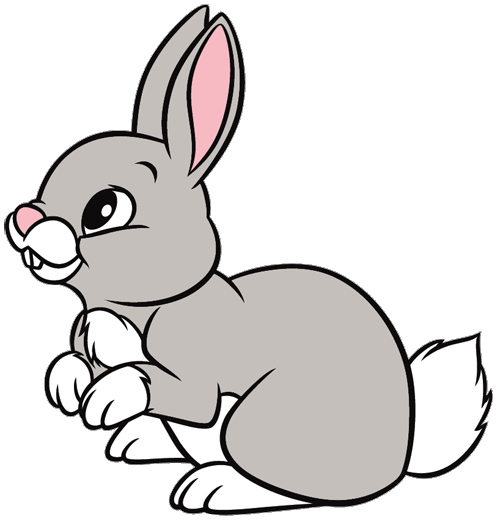 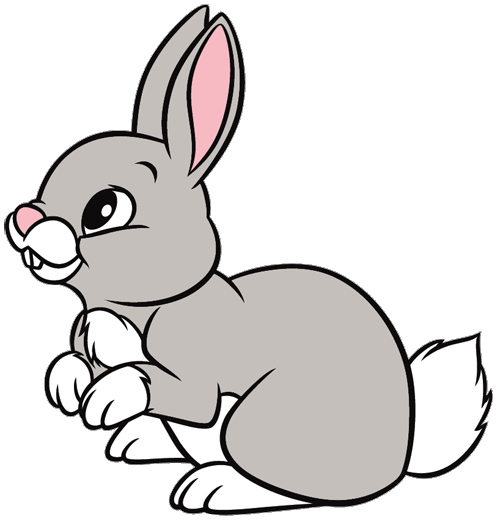 Friday 12th FebruaryTo finish off our learning about animals…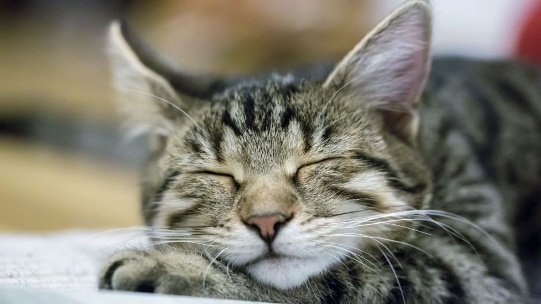 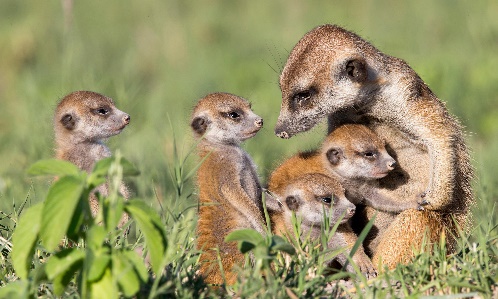 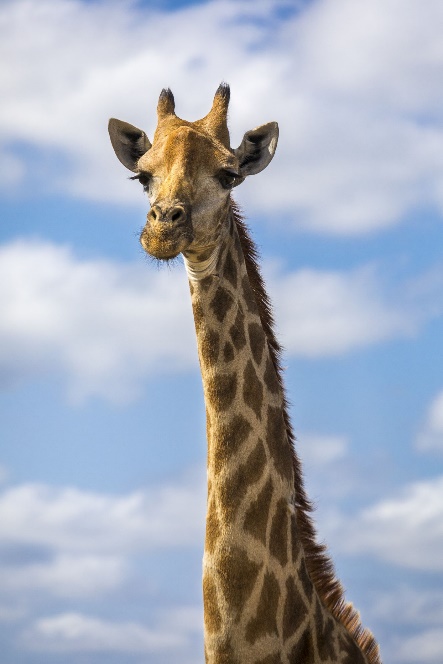 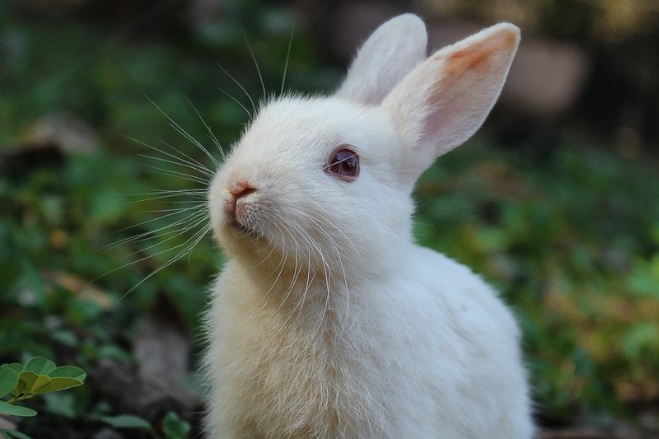 Choose your favourite pet or wild animal. Make a poster, model, picture or video presentation about your animal. You could even dress up, get your face painted and have your photo taken!Have a lovely week next week. I look forward to seeing you all after the break.Thanks for all your hard work and enthusiasm.Well done Rabbits!